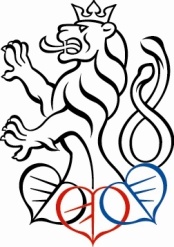 Parlament České republikyPoslanecká sněmovna2024POZVÁNKAMarek novák a jiří havránek si vás dovolují pozvat naSEMINÁŘ„Připravenost českého kryptoprůmyslu na adaptaci nařízení MiCA“,který se koná ve středu 14. února 2024 od 10:00 hodinv budově Poslanecké sněmovny, Sněmovní 1, Praha 1 – Malá Strana,zasedací místnost č. J-205,ve spolupráci se spolkem eStat.cz - EFEKTIVNÍ STÁT.Seminář bude přenášen online – sledovat jej můžete zde:Živé vysílání (psp.cz)PROGRAM:Moderátor: Marek Novák, předseda podvýboru pro ICT, telekomunikace a digitální ekonomiku9.30 - 10.00 		Registrace účastníků10.00 - 10.05		Zahájení10.05 - 10.25 		Transparentní, stabilní a předvídatelný regulatorní rámecZdeněk Zajíček, prezident HK ČR10.25 - 10.45 		Ochrana spotřebitele jako nezbytná podmínka důvěryhodnosti a dalšího rozvoje českého kryptoprůmyslu		Edvard Kožušník, náměstek ministra MPO10.45 - 11.15 		Komplexnost infrastruktury českého kryptoprůmyslu(od hardwarových peněženek, těžbu, krypto ATM, burzy, směnárny, platební brány až po CZ stablecoin)František Vinopal, předseda ČKMA11.15 - 11.35		Příslušnost Rozhodčího soudu při HK ČR a AK ČR pro krypto spory11.35 - 12.00		Komparace efektivity modelů licenčních řízení a dohledu			Jan Eisenreich, Pikes Legal12.00 - 12.20 		Přístup kryptoprůmyslu k bankovním službám v návaznosti na návrh novely zákona o platebním styku			Jiří Havránek, poslanec12.20 - 12.25		ZávěrVaši účast prosím potvrďte do 5.2.2024 na e-mail: finkousova@e-stat.czKe vstupu do budovy Poslanecké sněmovny je třeba mít platný průkaz totožnosti.